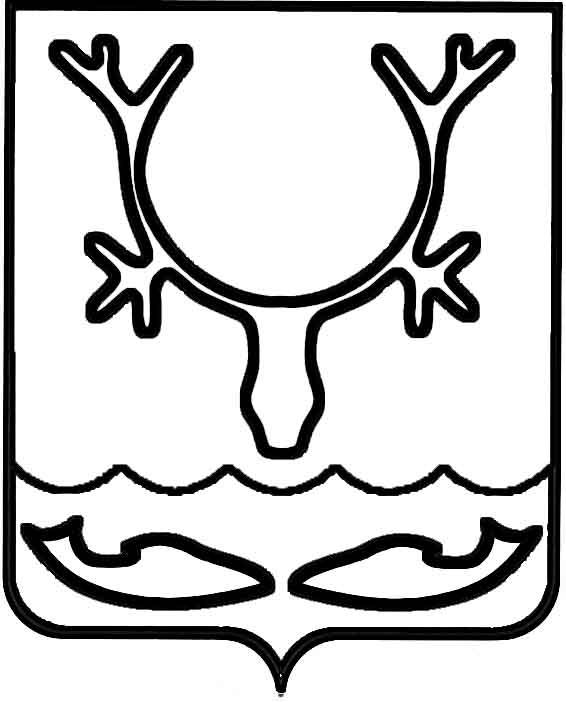 Администрация муниципального образования
"Городской округ "Город Нарьян-Мар"ПОСТАНОВЛЕНИЕО внесении изменения в постановление Администрации муниципального образования "Городской округ "Город Нарьян-Мар"                       от 05.07.2022 № 855 "Об утверждении Порядка предоставления на конкурсной основе грантов           в форме субсидий на организацию деятельности социально ориентированных некоммерческих организаций"В соответствии с частью 4 статьи 78.1 Бюджетного кодекса Российской Федерации, частью 11 статьи 27 Федерального закона от 06.10.2003 № 131-ФЗ 
"Об общих принципах организации местного самоуправления в Российской Федерации", пунктом 33 статьи 6 Устава муниципального образования "Городской округ "Город Нарьян-Мар" Администрация муниципального образования "Городской округ "Город Нарьян-Мар"П О С Т А Н О В Л Я Е Т:Внести в постановление Администрации муниципального образования "Городской округ "Город Нарьян-Мар" от 05.07.2022 № 855 "Об утверждении Порядка предоставления на конкурсной основе грантов в форме субсидий на организацию деятельности социально ориентированных некоммерческих организаций" следующее изменение:Пункт 6.4. дополнить предложением следующего содержания:"Мониторинг достижения результатов предоставления субсидии проводится главным распорядителем бюджетных средств, органом муниципального финансового контроля исходя из достижения значений результатов предоставления субсидии, определенных соглашением, и событий, отражающих факт завершения соответствующего мероприятия по получению результата предоставления субсидии (контрольная точка), в порядке, утвержденном приказом Министерства финансов Российской Федерации от 29 сентября 2021 года № 138н "Об утверждении Порядка проведения мониторинга достижения результатов предоставления субсидий, в том числе грантов в форме субсидий, юридическим лицам, индивидуальным предпринимателям, физическим лицам - производителям товаров, работ, услуг.".Настоящее постановление вступает в силу после его официального опубликования и применяется к правоотношениям с 1 января 2023 года.08.12.2022№1550И.о. главы города Нарьян-Мара Д.В. Анохин